MLO Wiedza o Społeczeństwie klasa II semestr 4 zajęcia 11.04.2021 rok.T. Ubóstwo i bezdomność, przestępczość, alkoholizm, narkomania.Przyczyny i skutki ubóstwa w Polsce Ubóstwo jest zjawiskiem bardzo negatywnym, które wyraźnie oddziałuje na jakość i poziom życia, a przez to – w szerszym kontekście – na zadowolenie społeczne oraz gospodarkę lokalną, a także regionalną i krajową (m.in. poprzez zmniejszenie popytu na różnego typu produkty i usługi).Przyczyny ubóstwaMożna wyróżnić wiele przyczyn ubóstwa – w przypadku Polski najważniejsze znaczenie ma dość wysoki poziom bezrobocia (szczególnie w niektórych regionach kraju, gdzie po prostu nie ma miejsc pracy), a także pewien rodzaj mentalności, postawy ludzi, którzy nawiązują do „dobrobytu" poprzedniego systemu i przyjmują postawę roszczeniową („wiele im się od państwa należy"). Mentalność ta powoduje bardzo dużą bierność, pasywność, która pozwala na utrzymywanie się wyłącznie ze środków pomocy społecznej, bez refleksji o podjęciu próby poprawy własnego losu.Warto podkreślić, że ze zjawiskiem bezrobocia oraz wspomnianą postawą związane są często patologie społeczne takie jak alkoholizm i narkomania, które bardzo często współwystępują również z ubóstwem (w przypadku nałogu może być trudno utrzymać dotychczasową pracę, można również wysprzedawać posiadane dobra w celu zdobycia funduszy na zakup używki).Bezdomność – w ujęciu socjologicznym problem społeczny (zjawisko społeczne), charakteryzujący się brakiem miejsca zamieszkania (brakiem domu). Bezdomność w ujęciu psychologicznym[1] to kryzysowy stan egzystencji osoby nieposiadającej faktycznego miejsca zamieszkania, pozbawionej środków niezbędnych do zaspokojenia elementarnych potrzeb, trwale wykorzenionej ze środowiska w wyniku rozpadu więzi społecznych i akceptującej swoją rolę społeczną. Jako stan ewidentnej i trwałej deprywacji potrzeb mieszkaniowych w sytuacji, gdy dotknięta bezdomnością osoba nie jest w stanie jej zapobiec, wiąże się z poważnym upośledzeniem psychicznego i społecznego funkcjonowania człowieka. Natura bezdomności wyklucza zamkniętą i jednoznaczną klasyfikację jej przyczyn, ponieważ doprowadza do niej cały zespół nakładających się na siebie sił sprawczych, zespół postaw, zachowań determinowanych predyspozycjami osobowościowymi, którym sprzyjają sytuacje społeczne i sposób funkcjonowania służb socjalnych[2]. Przyczyny bezdomnościStan ten jest uwarunkowany wieloczynnikowo, między innymi poprzez zmniejszoną zdolność do samodzielnego życia i radzenia sobie, poddania się wymaganiom społeczeństwa, niewielką odporność na sytuacje trudne, czy marginalizację społeczną. Według Teresy Sołtysiak, badaczki zjawiska, jest to wypadkowa splotów determinant i okoliczności egzystencjalno-losowych, jednostek uwikłanych w mikro- i makrospołeczne warunki życia. Klasyfikacja przyczyn bezdomności Eugeniusza MoczukaWyróżnia on przyczyny wynikające: 1.   z sytuacji społeczno-ekonomicznej kraju, w tym wzrostu bezrobocia, postępującej likwidacji hoteli robotniczych, braku miejsc w szpitalach, zakładach opiekuńczych, domach pomocy społecznej, braku opieki nad wychowankami domów dziecka po ukończeniu 18 lat, braku ośrodków dla nosicieli wirusa HIV,2.   z sytuacji prawnej, polegającej na możliwości wyeksmitowania lokatora „donikąd" za zaległości w opłatach czynszowych,3.   z przyczyn związanych z patologiami, w tym z powodu alkoholizmu, przestępczości, odrzucenia lub braku opieki ze strony najbliższych, rozwodu lub trwałego rozpadu więzi formalnych lub nieformalnych, prostytucji kobiet, przemocy w rodzinie,4.   z przyczyn natury socjopsychologicznej, w tym świadomego wyboru innego sposobu życia, odrzucenia obowiązującego systemu wartości,5.   przyczyn osobowościowych, w tym poczucia niższości, osamotnienia, wstydu, przekonania o złej naturze świata i ludzi.Wśród przyczyn leżących po stronie samych bezdomnych E. Moczuk wymienia: 1.   czynniki związane z zakłóconym procesem socjalizacji w grupach pierwotnych, w tym złego przygotowania do samodzielnego życia, brakiem możliwości samodzielnego mieszkania, niemożnością zamieszkania z najbliższymi po rozwodach, separacjach, powrotach z więzienia,2.   przyczyny związane z nieumiejętnością przystosowania się do sytuacji społeczno-ekonomicznej, w tym poddawanie się przedmiotowemu traktowaniu przez pracodawców, brakiem możliwości zatrudnienia się za godziwą płacę,3.   przyczyny związane z nieprzystosowaniem się do sytuacji obyczajowo-kulturowej, w tym traktowanie współmałżonków jako własności, rozwody, niełożenie na rodzinę,4.   przyczyny związane z piciem i nadużywaniem alkoholu.Powody bezdomności według materiałów rządowychrozpad rodziny,eksmisja,powrót z zakładu karnego bez możliwości zamieszkania,brak stałych dochodów,przemoc w rodzinie,brak tolerancji społecznej,uzależnienia,likwidacja hoteli pracowniczych,brak dokumentów,opuszczenie domu dziecka,powrót ze szpitala psychiatrycznego.Przyczyny według organizacji pozarządowychZ informacji posiadanych przez organizacje pozarządowe wynika, iż wśród populacji osób bezdomnych wyraźnej zmianie ulega przekrój zawodowy i społeczny. Do placówek dla bezdomnych coraz częściej zgłaszają się osoby posiadające wykształcenie średnie i wyższe. Obniżeniu ulega wiek bezdomnych, w szczególności samotnych matek z dziećmi oraz narkomanów i nosicieli wirusa HIV. Jako współwystępujące z bezdomnością wymienia się najczęściej: alkoholizm, przestępczość, narkomanię, dezintegrację rodziny, choroby psychiczne, obniżenie poziomu rozwoju intelektualnego, przemoc w rodzinie, prostytucję, żebractwo, zespół nabytej bezradności, kalectwo i zaniedbane leczenie różnorodnych schorzeń. Trzeba zaznaczyć, że rzadko jedna przyczyna wyjaśnia sytuację osoby bezdomnej, przyczyny przeplatają się i wzajemnie warunkują. Podejście psychologiczneW literaturze[5] o orientacji psychologicznej wspomina się o osobowościowym syndromie bezdomności oraz niemożności poradzenia sobie z trudną sytuacją życiową, która powoduje, że osoby bezdomne, utraciły wolę, umiejętność i motywację do konstruktywnego pomysłu na dalsze życie, są niezdolne do kierowania własnym losem. Syndrom osobowościowy to także skutek bezdomności, przyjęcie filozofii życiowej, charakterystycznego sposobu postępowania bezdomnego, czyli zaakceptowanie w sobie specyficznej osobowości bezdomnego[6]. Skala zjawiska w Polsce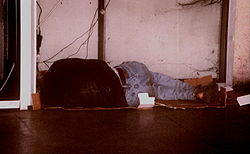 Bezdomny na dworcu kolejowym w Katowicach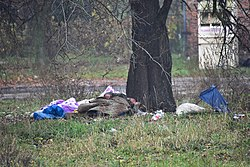 Bezdomny w pobliżu dworca Warszawa Wschodnia w WarszawieBrak dokładniejszych informacji o skali zjawiska bezdomności w Polsce. Liczbę osób bezdomnych określa się od 30 do nawet 300 tysięcy. Jedynym miarodajnym źródłem wiedzy w tym zakresie jest liczba osób, którym formalnie udzielona została pomoc przez ośrodki pomocy społecznej. Liczba ta ulega okresowym zmianom, oscylując wokół wartości 30 tysięcy. W 2002 roku liczba ta wyniosła 31 382 osoby. Statystycznie w Polsce osób bez dachu nad głową jest ponad 43 tys. Statystycznie, bo są to dane uzyskane tylko z noclegowni czy przytułków, tak naprawdę jest ich dużo więcej w różnego rodzaju dzikich noclegowniach czy na ogródkach działkowych[7]. Natomiast ze sprawozdań nadsyłanych przez organizacje pozarządowe do Ministerstwa Pracy i Polityki Społecznej, w związku z udzieloną dotacją na pomoc osobom bezdomnym wynika, iż udzielają one pomocy ok. 80-130 tys. osobom. Szacunkowe dane określające liczbę bezdomnych na 300 tysięcy pochodzą od Stowarzyszenia Monar. Rozbieżności te wynikają z faktu, iż część osób bezdomnych uzyskuje pomoc z kilku źródeł, co powiększa ogólną liczbę osób objętych pomocą. Nie wszyscy zgłaszający się po pomoc żywnościową i medyczną a deklarujący się jako osoby bezdomne są sprawdzani, co również zawyża statystyki. W dodatku bezdomni, częściej niż inne grupy, przemieszczają się po kraju, bądź nie korzystają z oferowanych oficjalnie form pomocy, co dodatkowo utrudnia ich ewidencję. Bezdomni zostali objęci Spisem Powszechnym w 2002 roku, jednak zapewne uzyskane dane nie będą ścisłe – letnia pogoda nie sprzyjała gromadzeniu się bezdomnych w miejscach, w których łatwo byłoby dokonać spisu (np. dworce, noclegownie). O randze bezdomności wśród problemów społecznych decydują nie tylko trudne do uchwycenia parametry ilościowe, ale również dynamika zjawiska i zmiany w strukturze populacji. Syntetyczne opracowania z dziedziny polityki społecznej podkreślają narastające tempo zjawiska, wykraczanie jego zasięgu poza grupy i środowiska tradycyjnie kojarzone z bezdomnością. Z bezdomnością związane są też takie negatywne zjawiska, jak alkoholizm, narkomania, żebractwo, prostytucja, przestępczość, zagrożenia epidemiologiczne. Pomoc bezdomnymZgodnie z ustawą o pomocy społecznej pomoc bezdomnym należy do zadań własnych gminy. Pomoc ta może mieć formę udzielenia schronienia, posiłku, ubrania, a także zasiłku celowego na leczenie. Gminy mogą zlecać wykonywanie tych zadań organizacjom pozarządowym. Jednymi z najbardziej znanych ogólnopolskich organizacji specjalizujących się w tym zakresie są Towarzystwo Pomocy im. św. Brata Alberta oraz założone przez Marka Kotańskiego stowarzyszenie „Monar" i jego wyspecjalizowana jednostka organizacyjna „Markot" oraz od lat pomagające osobom bezdomnym placówki Fundacji i Stowarzyszeń BARKA, udzielające nie tylko schronienia, ale także oferujące reintegracje społeczno-zawodową. Przestępczość, wszystkie czyny określone przez prawo jako przestępstwa (zachowania niezgodne z normą prawną), popełnione w danym kraju lub na danym terenie w określonym czasie. Problemy zwalczania przestępczości są przedmiotem badań nauk.: kryminologii, kryminalistyki, nauki prawa karnego, socjologii, psychologii, pedagogiki i in. Ścisłe ustalenie rozmiarów przestępczości jest niemożliwe z uwagi na nie znaną liczbę przestępstw nie ujawnionych bądź nie zgłoszonych (tzw. ciemna liczba); analizy rozmiarów przestępczości dokonuje się na podstawie statystyki zameldowań organom ścigania lub statystyki skazań. Ograniczanie przyczyn przestępczości jest osiągane przez działania: zapobiegawcze — środki ekon. (np. zmniejszanie bezrobocia, kształtowanie struktur gosp. redukujących sposobność do popełniania przestępstw i czerpania z nich korzyści) oraz wychowawcze (rodzina i szkoła); obronne i represyjne — skutecznie działająca policja, prokuratura i sądy, skuteczniejsze prawo karne; techn. środki obrony; wychowawcze — resocjalizacja w zakładach karnych, opieka postpenitencjarna. Alkohol jest obecny w naszym codziennym życiu – pojawia się na stole podczas imprez firmowych, świąt, uroczystości rodzinnych. Alkoholizm, jak każdy inny nałóg, stanowi poważną chorobę, która zaburza normalne funkcjonowanie jednostki, upośledzając zarówno jej zdrowie fizyczne, jak i psychiczne. Choroba ta wiąże się z degeneracją całego organizmu, a to, co się dzieje z pacjentem uzależnionym od napojów wysokoprocentowych, nie jest zależne od jego woli. Dlatego alkoholizm bezsprzecznie należy traktować jako niebezpieczną chorobę, wymagającą kompleksowego i specjalistycznego leczenia.Narkomania – definicja Narkomania to powszechnie znane uzależnienie od narkotyków, czyli substancji, które mają wpływ na czynności mózgu. Narkomania charakteryzuje się tak zwanym głodem narkotycznym, czyli fizycznym cierpieniem spowodowanym odstawieniem substancji, który prowadzi do zdobycia narkotyku za wszelką cenę.Narkomania i jej fazy Wśród naukowców utarło się przekonanie, iż uzależnienie od narkotyków można podzielić na kilka faz:1.   Faza inicjacji - to pierwszy etap, dotyczący osób, które minimum raz sięgnęły po narkotyki; 2.   Etap eksperymentalny - to faza, w której osoba próbuje różnych rodzajów substancji psychoaktywnych. Może to być ostatni etap przygody z narkotykami - dla osób, które po spróbowaniu dochodzą do wniosku, że nie chcą kontynuować odurzania, zaspokoiły ciekawość i nie znajdują w stanie odurzenia żadnej satysfakcji; 3.   Etap zażywania - to faza odurzania się, w wyniku czego dochodzi dość często do szkód w kwestii zdrowotnej, zawodowej, materialnej i społecznej. Na tym etapie rośnie poziom tolerancji na substancje psychoaktywne, z czym wiąże się zwiększanie dawek narkotyku; 4.   Faza uzależnienia - to etap, w którym uzależniony nie potrafi już odmówić kolejnej dawki; typowym zachowaniem na tym etapie jest tak zwany głód narkotykowy, stany lękowe i depresyjne, nerwowość. Narkomania – przyczyny Jakie są powody sięgnięcia po narkotyki? Najczęściej przyczyny są ściśle związane ze środowiskiem, w którym przebywa uzależniony.Niektóre przyczyny to:1.   próba zaimponowania znajomym, 2.   chęć naśladowania towarzystwa, 3.   chęć poznania nowych bodźców, 4.   próba ucieczki od problemów, 5.   problemy emocjonalne, 6.   niska samoocena, 7.   nuda, brak pomysłu na spędzanie wolnego czasu. Narkomania i jej objawy Objawy narkomanii mogą uwidaczniać się na tle psychicznym, ale i fizycznym, i są zależne od fazy uzależnienia. W fazie eksperymentowania do głównych objawów należą zmiany w wyglądzie i zachowaniu: przekrwione białka oczu i rozszerzone źrenice, nadpobudliwość przeplatana sennością i apatią, specyficzny zapach jamy ustnej i chroniczny katar. W kolejnej fazie wyżej wymienione objawy ulegają pogłębieniu, dodatkowo uzależniony zamyka się w sobie, staje się agresywny. W ostatniej zaś fazie pojawiają się tak zwane paranoje narkotyczne – uzależniony traci pewność siebie i poczucie własnej wartości, kłamie, często dochodzi do nagłych wybuchów agresji, które mogą prowadzić do kłopotów z prawem.Leczenie narkomanii Leczenie uzależnienia od narkotyków to trudny, żmudny i długi proces, w pełni zależny od zaangażowania uzależnionego, który chce wyjść z nałogu. Pierwszym etapem jest detoksykacja. Jej celem jest wydalenie z organizmu wszystkich środków psychoaktywnych. Następnie uzależniony odbywa terapię, najczęściej w ośrodku zamkniętym, pod czujnym okiem lekarzy i psychoterapeutów. Popularna jest teza, że osobę uzależnioną należy całkowicie odciąć od środowiska, w którym przebywał do tej pory – tylko ten zabieg pozwoli choremu w pełni skończyć z nałogiem. Kolejnym etapem leczenia jest ponowna socjalizacja i wejście do społeczeństwa, ściśle związane z prowadzeniem normalnego życia bez narkotyków.Zalecane materiały do opanowania w/w materiału:1.    Wiedza o Społeczeństwie Zbigniew Smutek; wydawnictwo Operon.2.    Dziś i jutro Arkadiusz Janicki; wydawnictwo Nowa Era3.    Materiały dostępne w sieci, oraz wszelkie dostępne źródła na w/w temat.Pozdrawiam życzę przyjemnej lektury, zapraszam na zajęcia zdalne zgodnie z planem zajęć. 